America: The Story of USCivil War Episode QuestionsHow did the minie ball and the new musket impact the Civil War?When a minie ball impacted a person’s body, what happened? Give details.Describe conditions for the soldiers.How many total soldiers died in the Civil War, from both sides? What is the modern day equivalent?How much of the world’s total cotton production was from the Southern states?TechnologyHow many miles of railroad did the North have? The South?How did the railroad impact Northern troop movements?What was the importance of Morse Code?How many miles of telegraph wires were in the North?How many amputations were performed each day?What is Gang Green? What was its impact?Explain the role of women like Clara Barton.What impact did embalming have on preserving the bodies?What was the purpose of the Emancipation Proclamation?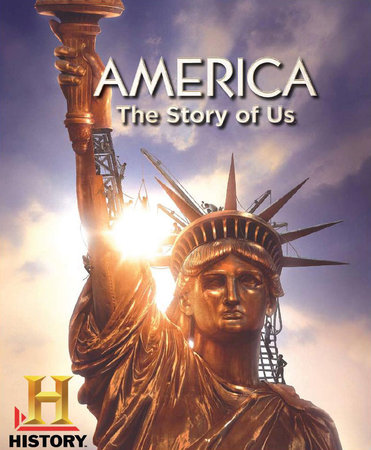 